University of Potsdam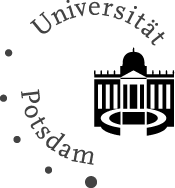 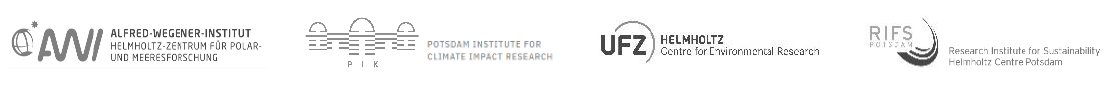 Faculty of ScienceM.Sc. Climate, Earth, Water, SustainabilityProtocol for the defense of the Master's thesisPlease note: According to §30 (11), the defence is only valid if the thesis has been graded at least as passed.Surname:                                                   First name:                                             Matr. no.:Degree program: Master of Science in Climate, Earth, Water, SustainabilityTopic of the thesis:Date:                                          	Start of examination:                         	End:Location:Names of the examiners:1)2)3rd assessor (optional):Remarks / mini protocol:Grade of the defense:Signature of examiner 1: __________________________________________Signature of examiner 2: __________________________________________      Signature of the 3rd assessor (optional): _____________________________